INDICAÇÃO Nº 5092/2015Sugerem ao Poder Executivo Municipal a limpeza em canteiro central na Rua da Bondade com a Rua da Benignidade, no bairro Jardim Parque do Lago.Excelentíssimo Senhor Prefeito Municipal, Nos termos do Art. 108 do Regimento Interno desta Casa de Leis, dirijo-me a Vossa Excelência para sugerir que, por intermédio do Setor competente, promova a limpeza em canteiro central Rua da Bondade com a Rua da Benignidade, no bairro Jardim Parque do Lago, neste município. Justificativa:Tendo em vista o mato alto e o acumulo de entulhos e de serem possíveis focos de criadouro de insetos peçonhentos e do mosquito Aedes Aegypti “Mosquito da Dengue”. Plenário “Dr. Tancredo Neves”, em 15 de dezembro de 2.015.                                                  FELIPE SANCHES-Vereador / Vice Presidente-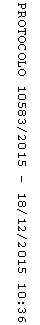 